平成29年度     第１学年２学期数学期末テスト問題                                               1年1組(　　)番 氏名（　　　　　　　　　）※解答は、全て解答用紙にわかりやすく記入すること。１　次の問いに答えなさい。　(1)　次のブラックボックスはどのような働きをするのか、答えなさい。　①　　　　　　　　　　　　②　　　　　　　　　　　　　③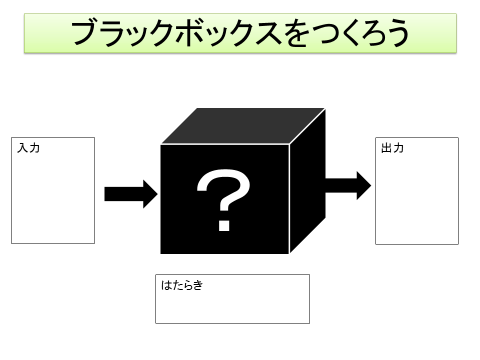 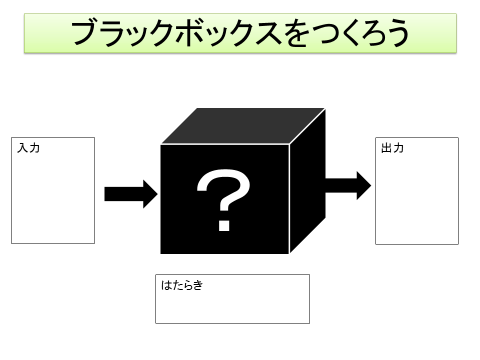 　(2)　関数とは何ですか。説明しなさい。２　次の（　　）にあてはまることばや記号を書き入れなさい。(1)　yがxの関数で，その間の関係が，　(aは定数)で表されるとき，yはxに　　　　　　　　（　①　）するという。また，定数aを（　②　）という。　(2)　変数ｘのとる値が、－３以上１未満であるとき、これを不等号を使ってあらわすと（　③　）となり、数直線上では④　　　　　　　　　　　　とあらわす。これをxの（　⑤　）といいます。　　　　　　 　　  (3)　直線の一部分で，両端のあるものを（　⑥　）という。(4)　2直線AB，CDが交わってできる角が直角であるとき，ABとCDは（　⑦　）であるといい，AB（　⑧　）CDと表す。(5)　2直線AB，CDが交わらないとき，ABとCDは（　⑨　）であるといい，AB（　⑩　）CDと表す。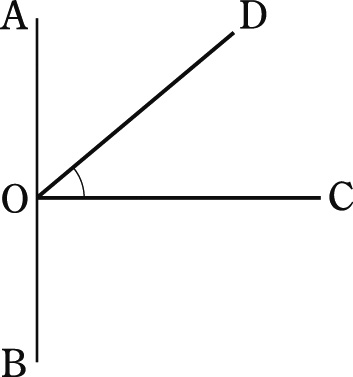 (6)　右の図で印をつけた角を，記号を使って表すと，　　（　⑪　）となる。(7)　平面上で，図形を1つの直線lを折り目として折り返して，その図形を移すことを　　（　⑫　）といい，このとき，折り目とした直線lを（　⑬　）という。３　ある中学校で文化祭がありました。次の２つの変数x、yについて、ｙをxの式で表しなさい。このうち、ｙがｘに比例するものには○、反比例するものには△、どちらでもないものには×をつけなさい。(1)　毎年オープニングでは客席に特産品を投げるサプライズをしている。今回はレモンケーキを投げることに決め、1個110円のレモンケーキx個を買い、全部でｙ円払った。  (2)　アトラクションではM先生が、ステージの上でルービックキューブ高速6面完成を披露した。このステージは、たてｘｍ、横ｙｍの長方形で、面積は30ｍ2である。(3)　合唱コンクールで、1組がうたった「ポケット」は、ソプラノｘ人とテノールy人を合わせた人数が、アルトの人数15人とちょうど等しかった。(4)　1年生が作った中学校創立70周年記念歴史年表は、たてｘｍ、横12m、面積ｙｍ2だった。４	右の図について，次の問いに答えなさい。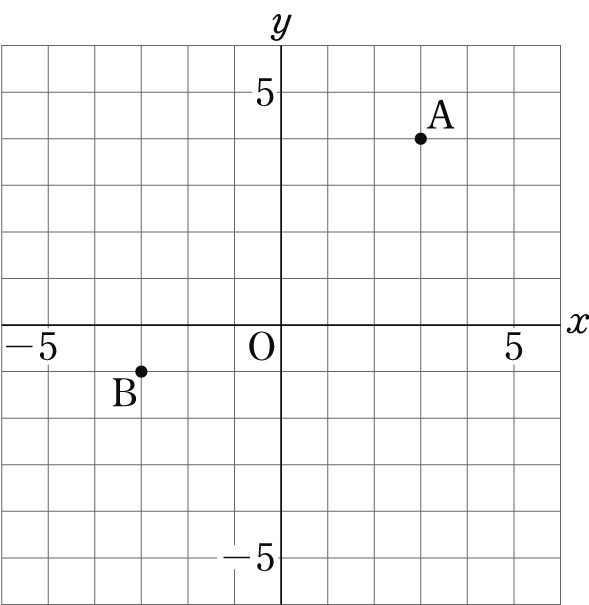 ⑴　点A，Bの座標を答えなさい。　　A(　　　，　　　)　　B(　　　，　　　)⑵　座標が次のような点をかき入れなさい。　　C(5，-2)　　　D(-3，4)５	次の⑴～⑷のグラフをかきなさい。(グラフ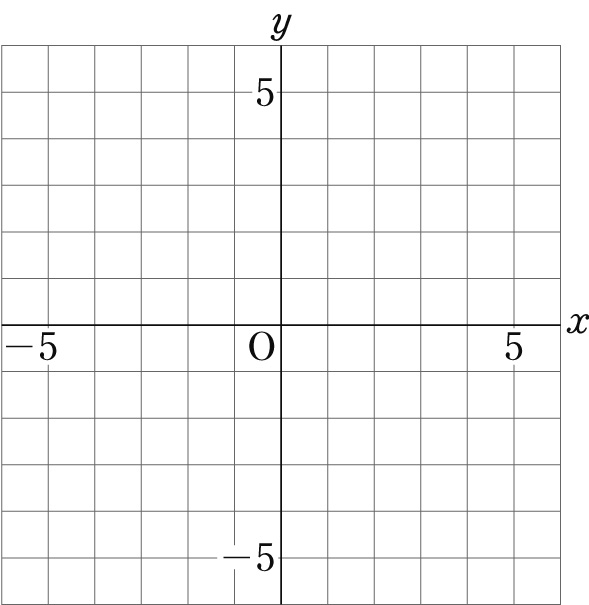 には，⑴～⑷の番号をつけておくこと。)⑴　y＝	⑵　y＝⑶　y＝	⑷　y＝-4x６	右の図は，y＝ (x≧0)，y＝bxのグラフで，	２つのグラフの交点Pの座標は，(2，3)です。このとき，次の問いに答えなさい。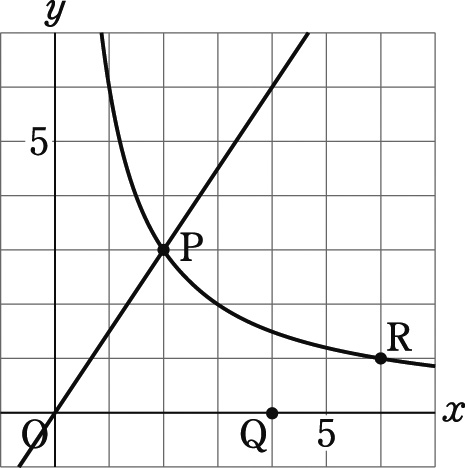 ⑴　a，bの値を求めなさい。⑵　点Qの座標は，(4，0)で，点Rのx座標は6です。　このとき，△ROQの面積を求めなさい。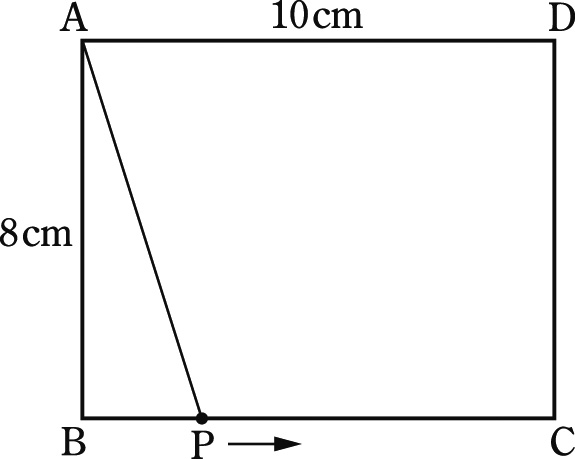 ７	右の図の四角形ABCDは，縦が8cm，横が10cm	の長方形で，点Pは辺BC上をBからCまで毎秒	2cmの速さで動きます。このとき，次の問いに答えなさい。⑴　PがBを出発してからx秒後の三角形ABPの	　面積をycm2として，yをxの式で表しなさい。⑵　三角形ABPの面積が24cm2になるのは，PがBを出発し　　てから何秒後ですか。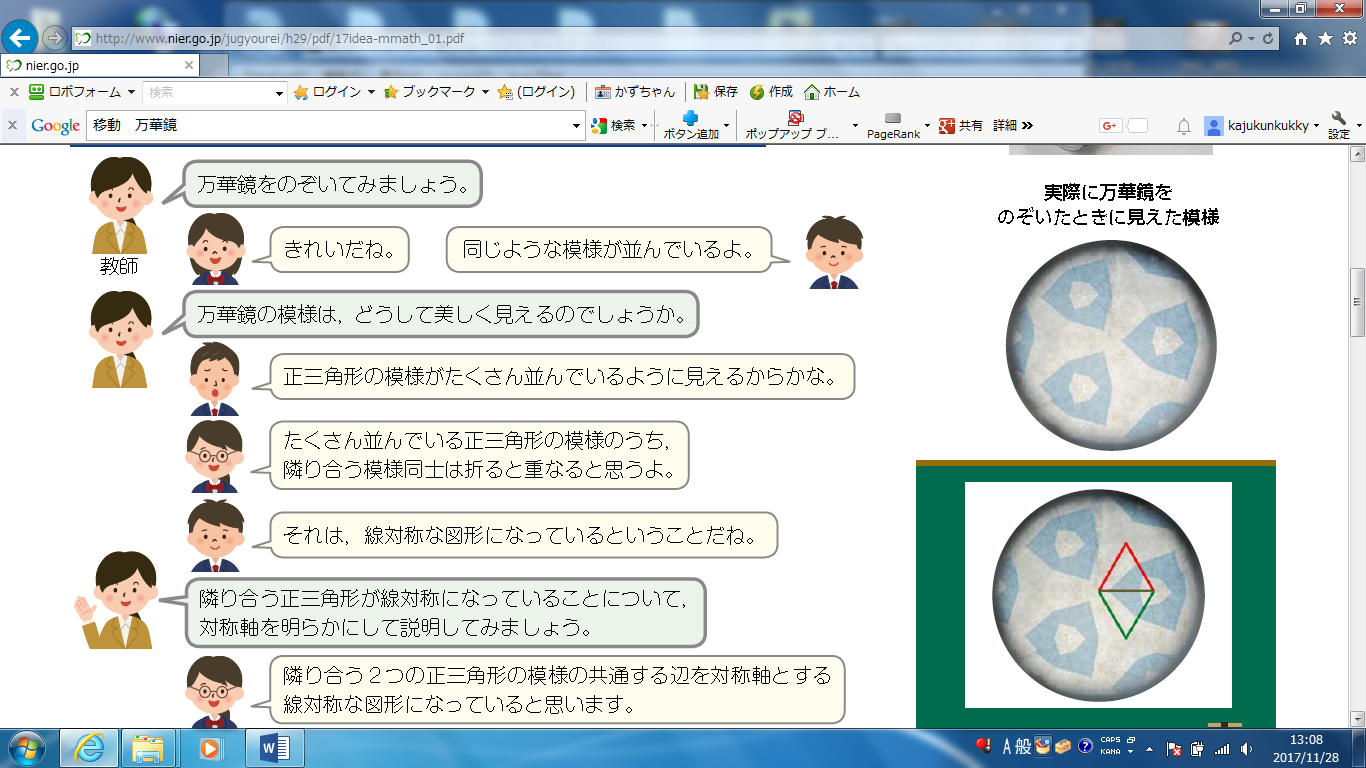 ８	右の図はある万華鏡をのぞいたときにできていた模様です。これについて次の問いに答えなさい。(1)　次の(　)の中に当てはまる記号や言葉をかきなさい。万華鏡をのぞいたときにできる模様は、図２のように１　　　つの正三角形の模様を（　　）移動してできた形と見ることができます。図３のイの三角形の模様は、アの三角形の模様を（　　）を軸として（　①　）移動したと見ることができます。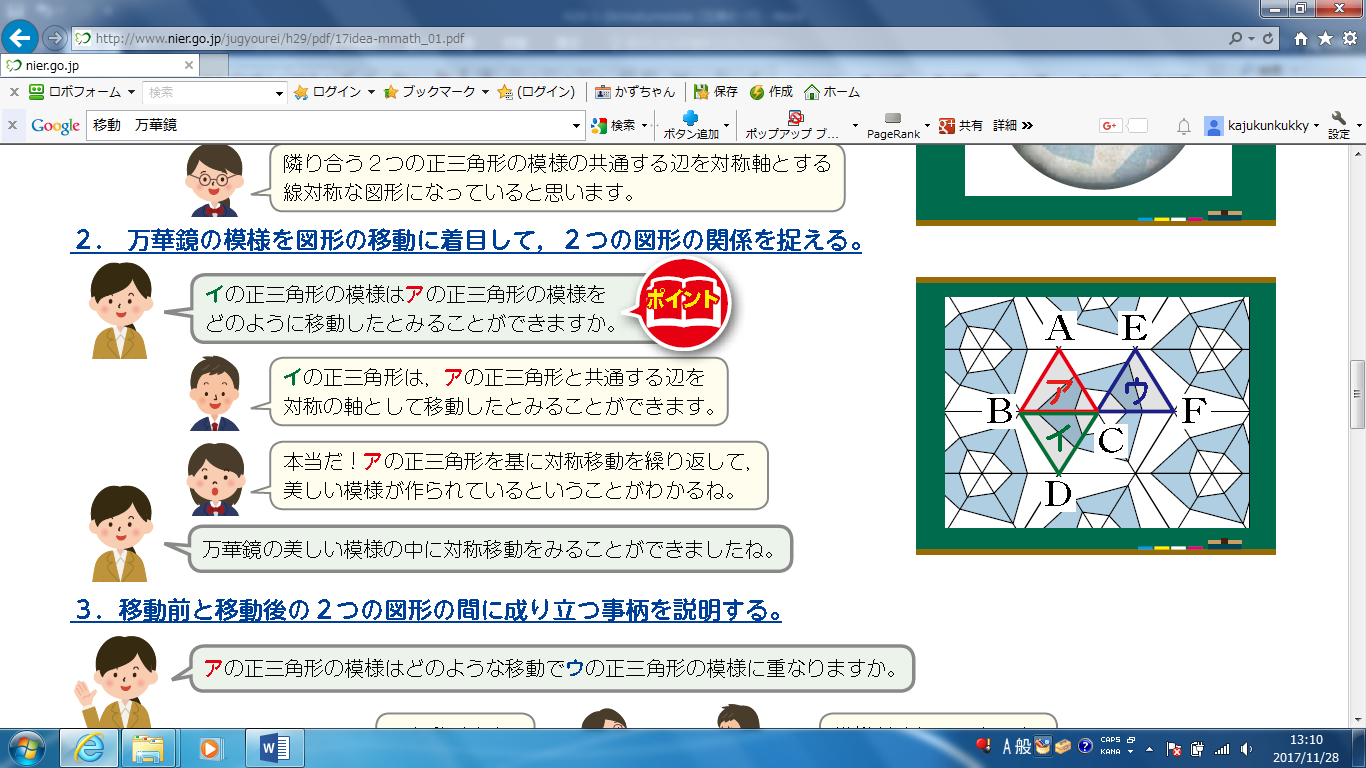 (2)　2回の移動でアの三角形の模様をウの三角形の模様に重ねるには、どのような移動をすればいいですか。(3)　1回の移動でアの三角形の模様をウの三角形の模様に重ねるには、どのような移動をすればいいですか。